РЕШЕНИЕ 15 июля 2023 года                     с. Аскарово			                   45 /1-5						Об отказе в регистрации Давлетова Вадима Давлетовича кандидатом в депутаты Совета сельского поселения Халиловский сельсовет муниципального района Абзелиловский район Республики Башкортостан двадцать девятого созыва по одномандатному избирательному округу № 8, выдвинутого в порядке самовыдвижения Территориальная избирательная комиссия муниципального района Абзелиловский район Республики Башкортостан на которую, постановлением Центральной избирательной комиссии Республики Башкортостан №20/81–7 от 17 мая 2023 года возложены полномочия избирательных комиссий по подготовке и проведению выборов депутатов Советов сельских поселений муниципального района Абзелиловский район Республики Башкортостан двадцать девятого созыва, проверив соответствие порядка выдвижения Давлетова Вадима Давлетовича кандидатом в депутаты Совета сельского поселения Халиловский сельсовет муниципального района Абзелиловский район Республики Башкортостан двадцать девятого созыва требованиям Кодекса РБ о выборах, а также достоверность сведений, содержащихся в представленных им подписных листах и иных необходимых для регистрации кандидата документах, избирательная комиссия установила.Решением Совета сельского поселения Халиловский сельсовет муниципального района Абзелиловский район Республики Башкортостан, от 21 июня 2023 г. № 154 «О назначении выборов депутатов Совета сельского поселения Халиловский сельсовет двадцать девятого созыва» на 10 сентября 2023 года назначены выборы депутатов Совета сельского поселения Халиловский сельсовет муниципального района Абзелиловский район Республики Башкортостан двадцать девятого созыва.04 июля 2023 г. в 10 ч. 10 мин. в Территориальную избирательную комиссию муниципального района Абзелиловский район Республики Башкортостан Давлетовым В.Д. подано заявление о согласии баллотироваться кандидатом в депутаты Совета сельского поселения Халиловский сельсовет муниципального района Абзелиловский район Республики Башкортостан двадцать девятого созыва по одномандатному избирательному округу № 8 в порядке самовыдвижения. К указанному заявлению приложены:  копия паспорта гражданина Российской Федерации, справка с места работы исх.№3 от 03.07.2023г., копия диплома о высшем образовании ВСБ 0916344.06.07 2023 представлены документы на регистрацию: Подписные листы в поддержку выдвижения Давлетова В.Д. в количестве 3 шт.Протокол об итогах сбора подписей избирателей в поддержку выдвижения кандидата Давлетова В.Д. в депутаты по Халиловскому одномандатному избирательному округу № 8, первый финансовый отчет и уведомление о создании избирательного фонда без открытия специального избирательного счета Давлетовым В.Д.   были представлены 12 июля 2023 года, после извещения территориальной избирательной комиссией от 10 июля 2023 года  о неполноте сведений кандидата и несоблюдения требований закона к оформлению документов. Кандидатом Давлетовым В.Д. на рассмотрение представлены три подписных листа, в которых содержатся подписи 14 избирателей.В соответствии с ч. 8 ст. 47 Кодекса Республики Башкортостан о выборах, Подписные листы должны изготавливаться за счет средств соответствующего избирательного фонда. Вместе с тем, из Первого финансового отчета кандидата Давлетова В.Д. следует, что изготовление подписных листов не оплачено из избирательного фонда кандидата. В строке 3.1. Первого финансового отчета в графе «На организацию сбора подписей» стоит сумма затрат не указана, что свидетельствует о несоблюдении кандидатом требований, предусмотренных абзацем 1 части 8 статьи 47 настоящего Кодекса Республики Башкортостан о выборах, что влечет за собой признание недействительными всех подписей в подписных листах кандидата Давлетова В.Д. на основании п. 9 ч. 9 ст. 49 Кодекса Республики Башкортостан о выборах.В соответствии с ч. 11 ст. 47 Кодекса Республики Башкортостан о выборах каждый подписной лист должен быть заверен подписью лица, осуществлявшего сбор подписей избирателей. При заверении подписного листа лицо, осуществлявшее сбор подписей избирателей, собственноручно указывает свою фамилию, имя и отчество, дату рождения, адрес места жительства, серию, номер и дату выдачи паспорта или документа, заменяющего паспорт гражданина, наименование или код выдавшего его органа, а также ставит свою подпись и дату ее внесения.Вместе с тем, во всех трех подписных листах  в сведениях о лице, осуществлявшем сбор подписей, не указан номер паспорта гражданина РФ и отсутствует подпись лица осуществлявшего сбор подписей, что ведет в соответствии с п. 8 ч. 9 ст. 49 Кодекса Республики Башкортостан о выборах к признанию недействительными всех подписей избирателей в подписных листах.В соответствии с п. 4 ч. 9 ст. 49 Кодекса Республики Башкортостан о выборах недействительными признаются все подписи избирателей в подписном листе в случае, если подписи избирателей без указания каких-либо из сведений, требуемых в соответствии сФедеральным законом, настоящим Кодексом, и (или) без указания даты собственноручного внесения избирателем своей подписи в подписной лист. Во всех трех представленных подписных листах, дата внесения подписи внесена самим кандидатом, осуществлявшем сбор подписей, что также ведет к признанию всех подписей недействительными..На основании вышеизложенного, руководствуясь п.п. 3.1., 5 ч. 6 ст. 51 Кодекса Республики Башкортостан о выборах, территориальная избирательная комиссия муниципального района Абзелиловский район Республики Башкортостан, на которую постановлением Центральной избирательной комиссии Республики Башкортостан №20/81–7 от 17 мая 2023 года возложены полномочия избирательных комиссий по подготовке и проведению выборов депутатов Советов сельских поселений муниципального района Абзелиловский район Республики Башкортостан двадцать девятого созыва решила:Отказать Давлетову Вадиму Давлетовичу, 1981 года рождения, выдвинутому в порядке самовыдвижения, в регистрации кандидатом в депутаты Совета сельского поселения Халиловский сельсовет муниципального района Абзелиловский район Республики Башкортостан двадцать девятого созыва муниципального района Абзелиловский район Республики Башкортостан двадцать девятого созыва по одномандатному избирательному округу № 8.Направить копию настоящего решения Давлетову Вадиму Давлетовичу.Настоящее решение довести до сведения избирателей посредством размещения на официальном сайте Администрации муниципального района Абзелиловский район Республики Башкортостан.Председатель комиссии 			        Г.З. ГиляжевСекретарь комиссии 					                             В.Г. БаталовТЕРРИТОРИАЛЬНАЯ ИЗБИРАТЕЛЬНАЯ КОМИССИЯ МУНИЦИПАЛЬНОГО РАЙОНА АБЗЕЛИЛОВСКИЙ РАЙОН РЕСПУБЛИКИ БАШКОРТОСТАН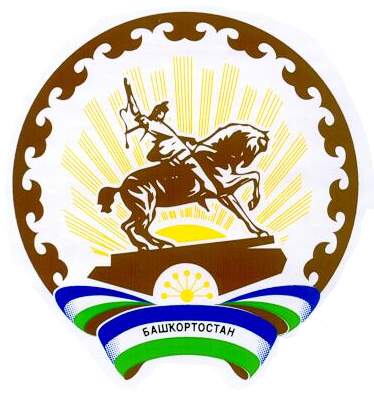 БАШҠОРТОСТАН РЕСПУБЛИКАҺЫ ӘБЙӘЛИЛ РАЙОНЫ МУНИЦИПАЛЬ РАЙОН ТЕРРИТОРИАЛЬ ҺАЙЛАУ КОМИССИЯҺЫ